Памятка 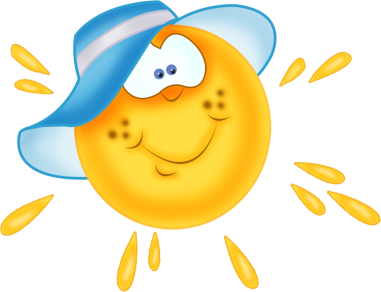 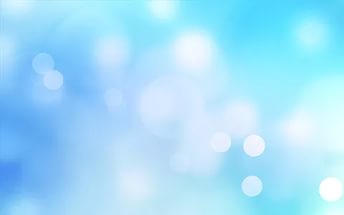 для родителей о безопасности детей во время летних каникул.Уважаемые родители!Наступают летние каникулы, у детей появится много свободного времени, которое они  будут проводить на улице. Мир полон опасностей, но это не значит, что ребенку нужно целыми днями сидеть дома и играть в настольные игры и компьютер, когда сверстники наслаждаются свободой. Игры, купание в речке, встречи с друзьями все это сопряжено с передвижением детей. Очень важно, чтобы летний отдых не обернулся несчастьями, травмами… Поэтому лето возлагает на родителей особую ответственность. Семейный кодекс РФ (ст.63 п.1) гласит: «Родители имеют право и обязаны воспитывать своих детей. Родители несут ответственность за воспитание и развитие своих детей. Они обязаны заботиться о здоровье, физическом, психическом, духовном и нравственном развитии своих детей...». Убедительно просим вас не оставлять без внимания ваших детей. Интересуйтесь их делами, времяпрепровождением, их друзьями; компьютерными играми, в которые они играют, Интернет-сайтами, которые они посещают, будьте в курсе кино- и музыкальных пристрастий Ваших детей. Постоянно напоминайте о необходимости соблюдать безопасность на дорогах, при купании, при обращении с огнем и электроприборами. Стремясь доказать, что они уже взрослые, подростки во время летних каникул могут впервые попробовать алкоголь и табак. Разъясняйте детям, что здоровье – самое ценное и невосполнимое достояние человека, это залог их успеха и благополучия в будущем. Доверяя, присматривайтесь, в каком состоянии возвращаются ваши дети домой, в порядке ли их самочувствие. Если Вы видите, что поведение или настроение Вашего ребенка резко изменилось без известной или видимой для Вас причины, попытайтесь деликатно выяснить ее, а в случае необходимости – обратитесь к специалистам.Особого внимания со стороны взрослых требует отдых детей у водоемов. Причины гибели детей на воде известны: незнание правил поведения, несоблюдение мер безопасности при купании, отсутствие навыков плавания и недостаточный контроль со стороны взрослых за их поведением. Будьте внимательны к своим и чужим детям. В наших силах сохранить самое ценное – жизнь ребенка!Обращаем ваше внимание на советы,как уберечь ребенка от несчастных случаев на воде:- обеспечьте организованный отдых для детей школьного возраста на период летних каникул;- не отпускайте несовершеннолетних детей на водные объекты одних без вашего присмотра;- не поручайте своим старшим детям, в особенности несовершеннолетним, присмотр на воде за младшими детьми;- категорически запретите детям самостоятельное купание;- не показывайте негативный пример, купаясь в местах, где купание запрещено;- выучите с детьми наизусть телефоны экстренных служб спасения, куда дети могут позвонить, если вас не окажется рядом;- объясните детям, что сотовый телефон, в первую очередь, предназначен для обеспечения связи с родителями и вызова экстренной помощи; - главная их задача, если они видят тонущего человека, – не растеряться, а очень быстро и громко позвать на помощь взрослых, набрать номер службы спасения.Родители, помните:в темное время суток ваш ребенок должен быть дома; если ваш ребенок поздно возвращается с спортивной секции, кружки и т.д. постарайтесь встретить его, при отсутствии такой возможности, попросите об этом друзей, соседей, родственников (тех, кому Вы доверяете). Убедитесь, что ребенок действительно пришел домой;если Вы не знаете местонахождения своего ребенка, он не отвечает на телефонные звонки, незамедлительно обращайтесь в органы внутренних дел, не занимайтесь поисками самостоятельно;не давайте ребенку  на улицу крупные суммы денег, дорогие телефоны, аудио-, видео- и фототехнику.Доведите до сведения Ваших детей следующую информацию:1) быть осторожным при случайных знакомствах, не спешить давать номер своего телефона и адрес малознакомым людям, какими бы доброжелательными они ни казались;2) не гулять на улице до темноты;3) не уходить далеко от дома, а если это произойдет – дать Вам знать, где и с кем он находится в этом месте, перезванивать Вам, если его местоположение изменится;4) обходить незнакомые компании и пьяных людей;5) избегать безлюдных мест, оврагов, пустырей, подвалов, чердаков, заброшенных домов и помещений;6) в разговоре с друзьями и в присутствии посторонних не хвастать, что дома (у родителей) есть дорогостоящие предметы, ценности, ювелирные украшения;7) не показывать телефон и не хвастать им перед малознакомыми и посторонними людьми;8) не давать сотовый телефон в руки чужих людей;9) ни в коем случае не соглашаться, если незнакомый человек приглашает ребенка к себе домой или иное место, чтобы послушать музыку, сфотографироваться, подарить что-то, посмотреть кино, животных или просит пройти куда-либо, чтобы помочь что-нибудь сделать;10) не заходить в темные дворы, передвигаться по возможности знакомым маршрутом, по освещенной улице или там, где есть много людей;11) не брать ничего у малознакомых или незнакомых людей;12) применять силу, громко кричать, звать на помощь, убегать, звонить в квартиры, стучать в окна и т.д., если кто-либо попытается поймать, догнать или схватить ребенка;13) не заходить на незнакомые сайты в Интернете, не отвечать на предложения от незнакомых людей в соцсетях; если кто-то через сайты пытается назойливо искать дружбу, напрашивается в гости или приглашает встретиться, рассказать об этом родителям или другим взрослым, кому ребенок доверяет. Никуда не выходить, не предупредив их;14) категорически отказываться попробовать курительные смеси, алкоголь, наркотики; что-либо нюхать, пить, жевать. Если не получается просто отказаться, то сослаться на якобы имеющееся заболевание, при котором указанные действия могут привести к необратимым последствиям.Родители, запомните наши рекомендации, поделитесь этой информацией с другими родителями, своими друзьями!Знайте, что беду легче предотвратить!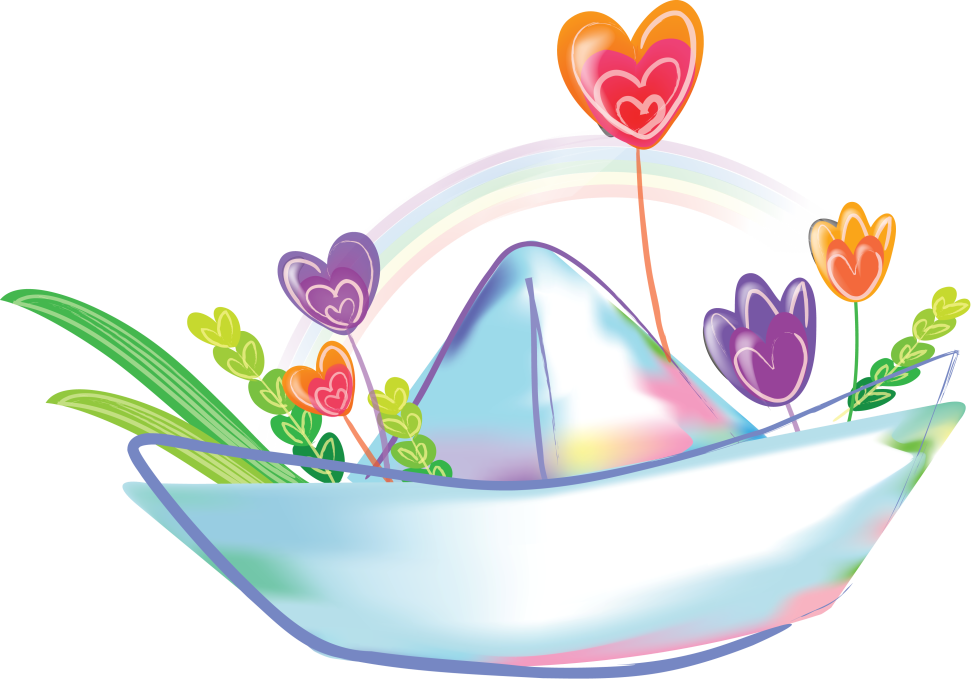 Если вдруг случилась беда с Вашим ребенком:Если случилась беда, номер "112" - с мобильного телефонаВызовы на номера экстренных служб являются бесплатными и возможны даже при отрицательном балансе. График работы — круглосуточно.
010, 01, 101; 8(4967)69-96-50 — Пожарная охрана
020, 02, 102  — Полиция Отделения  полиции Городского округа Подольск:1 Отделение полицииАдрес: ул. Космонавтов, д. 7, г. Подольск, Московская область, 142115 Дежурная часть: 8-496-757-17-17 2 Отдел полицииАдрес: ул. Индустриальная, д. 19, г. Подольск, Московская область, 142104 Дежурная часть: 8-496-757-09-683 Отдел полицииАдрес: ул. Кирова, д. 50, г. Подольск, Московская область, 142110 Дежурная часть: 8-496-757-37-92 4 Отдел полицииАдрес: Художественный проезд, д. 10а, г. Подольск, Московская область, 142116Дежурная часть: 8-496-763-69-55Климовский отдел полицииАдрес: ул. Ленина, д. 27, г. Климовск, Московская область, 142080 Дежурная часть: 8-496-762-22-83 Львовский отдел полицииАдрес: ул. Красная, д. 18, пос. Львовский, Подольский район, Московская область, 142155Дежурная часть: 8-496-760-78-24 Пункт полиции сельского поселения ДубровицкоеАдрес: пос. Дубровицы, д. 34, Подольский район, Московская область, 142138 Дежурная часть: 8-496-765-11-67, 8-496-766-38-40 Пункт полиции сельского поселения СтрелковскоеАдрес: ул. Строителей, стр. 1, д. Федюково, Подольский район, 142134 Дежурная часть: 8-495-549-40-01
030; 03; 103; 8(4967)63-38-88; 8(4967) 63-03-23; 8(4967) 63-28-46; 8(4967)63-28-47; 8(4967) 63-04-35 — Скорая помощь
040, 04; 8(4967)57-38-81; 8(4967)61-57-58- Служба газа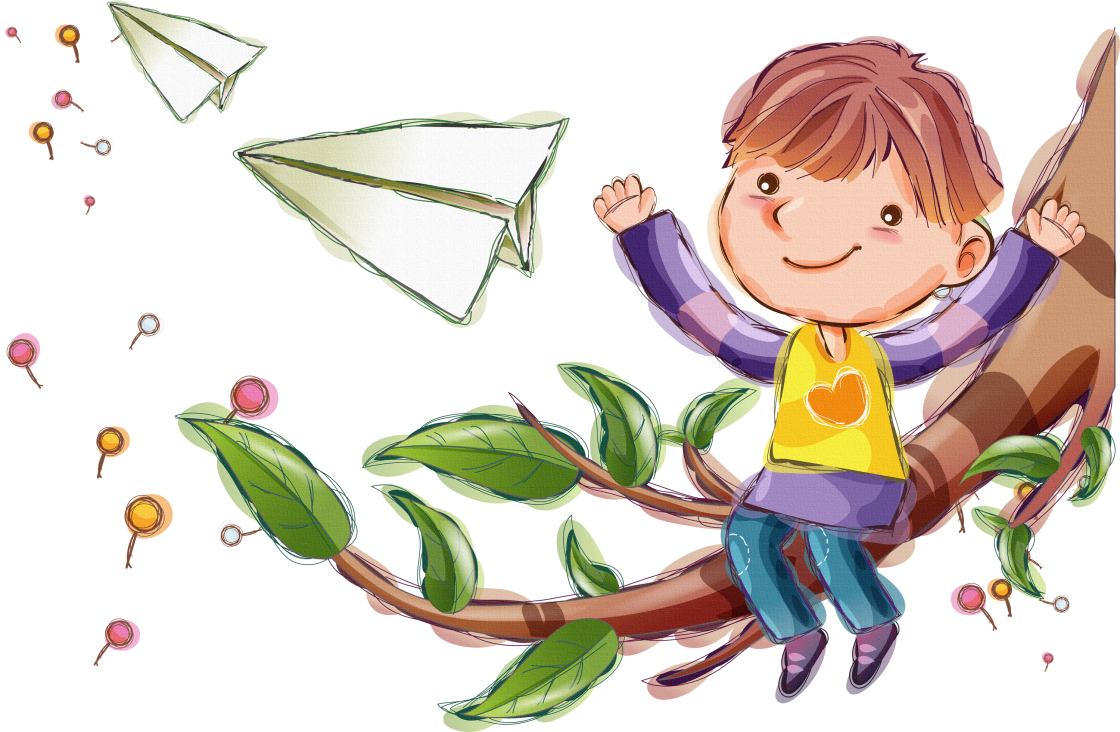 